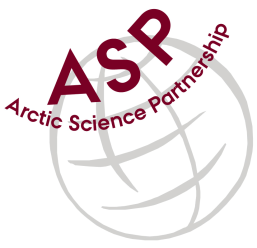 Minutes from ASP Administration MeetingDate: May 9, 2019Present: Linda Chow, Egon Frandsen, and Peter Schmidt Mikkelsen Referee: Peter IntroductionShort introduction. Since only Linda, Egon and Peter were present. It was agreed to continue the meetings, however from now only on a bi-monthly basis. Collaboration is working well between the ASP partners.ParticipantsLinda informed that Jennifer Hollar has resigned from CEOS, since she has been employed in another department.No representatives from Nuuk attended the meeting.DatesThe Annual ASP meeting will take place on Saga Hotel in Reykjavik on 8-9 October 2019. ARC has booked a meeting room for 40 participants, and the ASP partners have been informed, that they are responsible for booking rooms for their own participants.Next meetingNext team video-meeting will take place on 4 September at 15.00 CET.